Source : https://www.agrieuro.fr/pompe-electrique-de-transfert-rover-novax-30-electropompe-pour-liquides-chauds-et-biere-p-11363.htmlLa nouvelle pompe de transfert auto-aspirante de la Rover Pompe, Novax 30 B a été projetée spécifiquement pour le transfert de liquides chauds (haute température max de 95°C), pour certaines opérations alimentaires qui requièrent la pasteurisation ou le traitement à chaud.Le moteur électrique développe une puissance de 1.2 Hp, et avec son commutateur présent sur le groupe de commande, il est possible d'invertir facilement la direction du flux.La pompe de transfert peut être utilisée durant le processus de production de la bière et plus généralement pour le transfert de boissons qui peuvent atteindre jusqu'à 95°C comme:bièremoût cuitvin cuitinfusionshuileliquides dérivant de l'élaboration du laitLes pompes Rover sont très fiables, simples à nettoyer et elles satisfont les exigeances plus sévères en matière de transfert de liquide. Elles sont entièrement FABRIQUÉES EN ITALIE, ce qui leur assure une garantie de produits d'excellente manufacture et fonctionnalité.Caractéristiques:alimentation 230 a.c.1.2 HP1000 W5 Aø raccords mm: 30r.p.m.: 1450Débit max: 85 litres/min.Hauteur d'élévation: 10 mt (5mt à 95°C)Température max du liquide: 95°C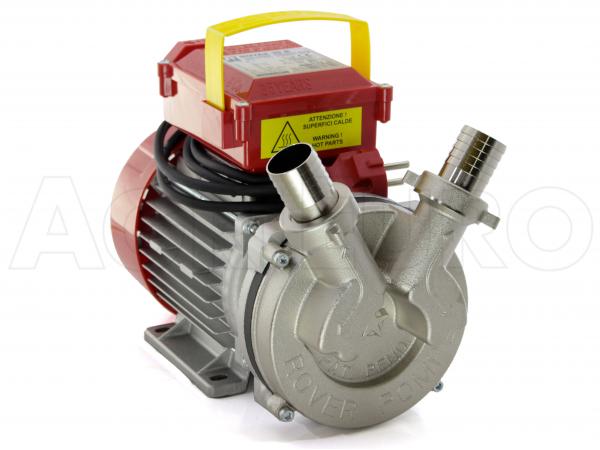 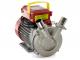 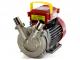 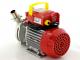 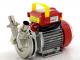 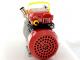 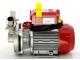 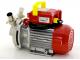 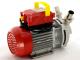 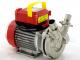 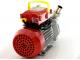 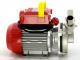 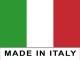 Corps de pompe avec technologie NOVAX®, grâce à laquelle les surfaces en contact avec le liquide sont rendues plus résistantes à l'usure et à l'oxydation.La pompe est construite avec des joints Viton (R) pour assurer sa durée de vie prolongée.La pompe est de type "auto-aspirante" à anneau liquide: il suffit de mettre un peu de liquide dans le rotor avant le premier démarrage, puis de la mettre en route, pour qu'elle aspire automatiquement le liquide.Réversible: peut pomper des liquides dans les deux sens. Différents avantages présents sur cette pompe qui peut effectuer un pompage très précis, apporter des corrections, cela en repompant, si nécessaire, du liquide en sens inverse. Le sens se détermine grâce au commutateur présent sur le groupe commande.Indiquée pour le transfert délicat de liquides filtrés à haute température (max 95°C).Les liquides à transvaser doivent être neutres et propres, ou bien contenir un pourcentage de solides (0,2-0,5% max) avec des caractéristiques de dureté et granulométrie telles qu'elles n'endommageront pas les parties internes de la pompe.La pompe est équipée avec un câble d'alimentation d'1,5 mètres en caoutchouc et une prise de sécurité de type Schuko.Dotée par une base d'appui et d'une poignée de transport.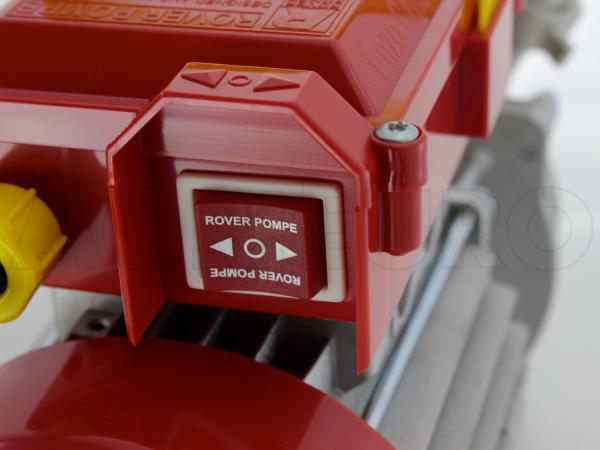 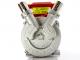 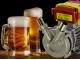 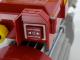 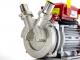 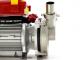 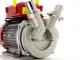 Fiche techniqueCaractéristiques du produitDonnées techniques du moteurDonnées techniques de la pompeÉquipementAccessoires de série et gratuitsDimensions et logistiqueaccessoires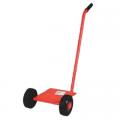 En stockChariot de transport à 2 roues pour électropompeApproprié pour tous les modèles de pompes de transfert de marque Rover€ 18.69-5%€ 17.76 Tva compriseAjouter au panier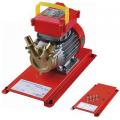 En stockKit Anti-Bascule avec plateau vernis rouge fixable sur 4 visAdaptable à tous les modèles de pompes de transfert de marque Rover – 4 vis de montage et pieds en caoutchouc€ 9.84-5%€ 9.35 Tva compriseAjouter au panier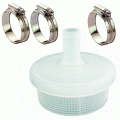 En stockNbre 3 cordons de serrage et filtre aspiration de fond avec raccords et tuyaux 30 mmFiltre permettant de préfiltrer le liquide de façon à éviter d’aspirer les résidus dans la pompe – cordons de serrage pour fixer les tuyaux.€ 5.90-5%€ 5.61 Tva compriseAjouter au panierModèleNovax 30 BTypologieauto-aspiranteMatériau châssisalliage anti-oxydantActivationélectrique - 220 VSens de la rotationréversiblePays de fabricationItalieType de moteurélectrique à inductionPuissance nominale (HP)1.2 HPVitesse de rotation1450 RPMAlimentationélectrique 220 VPays de fabricationItalieMatériaualliage antioxydant NOVAXDiamètre raccords30 mmDébit85 lt/minHauteur d'élévation10 mPays de fabricationItaliePoignée de transport intégréeouiFiltre d'aspirationouiManuel d'utilisationouiDimensions produit (L x l x H)32x16x21 cmPoids net11 KgEmballageCarton d'origineDimension de l'emballage (L x l x H)36x20x25 cmPoids emballage compris11 KgTemps de montageprêt à l'emploi